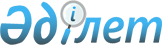 Об утверждении натуральных норм положенности транспортных средств для подразделений Министерства внутренних дел Республики КазахстанПриказ Министра внутренних дел Республики Казахстан от 26 ноября 2015 года № 963. Зарегистрирован в Министерстве юстиции Республики Казахстан 26 декабря 2015 года № 12515.
      В соответствии с пунктом 2 статьи 69 Бюджетного кодекса Республики Казахстан от 4 декабря 2008 года ПРИКАЗЫВАЮ:
      Сноска. Преамбула - в редакции приказа Министра внутренних дел РК от 22.12.2020 № 870 (вводится в действие по истечении десяти календарных дней после дня его первого официального опубликования).


      1. Утвердить прилагаемые натуральные нормы положенности транспортных средств для подразделений Министерства внутренних дел Республики Казахстан.
      2. Министерству внутренних дел Республики Казахстан закуп транспортных средств осуществлять поэтапно в установленном законодательством порядке за счет и в пределах выделяемых средств из республиканского и местных бюджетов на соответствующие финансовые годы.
      3. Департаменту тыла Министерства внутренних дел Республики Казахстан обеспечить:
      1) государственную регистрацию настоящего приказа в Министерстве юстиции Республики Казахстан;
      2) в течение десяти календарных дней после государственной регистрации настоящего приказа в Министерстве юстиции Республики Казахстан направление на официальное опубликование в периодических печатных изданиях и в информационно-правовой системе "Әділет";
      3) в течение десяти календарных дней после государственной регистрации настоящего приказа в Министерстве юстиции Республики Казахстан направление в Республиканское государственное предприятие на праве хозяйственного ведения "Республиканский центр правовой информации Министерства юстиции Республики Казахстан" для размещения в Эталонном контрольном банке нормативных правовых актов Республики Казахстан;
      4) размещение настоящего приказа на интернет-ресурсе Министерства внутренних дел Республики Казахстан;
      5) в течение десяти рабочих дней после государственной регистрации настоящего приказа в Министерстве юстиции Республики Казахстан представление в Юридический департамент Министерства внутренних дел Республики Казахстан сведений об исполнении мероприятий, предусмотренных подпунктами 1), 2), 3) и 4) настоящего пункта.
      4. Отменить приказ министра внутренних дел Республики Казахстан от 23 апреля 2015 года № 389 "Об утверждении натуральных норм положенности специальных транспортных средств Комитета по чрезвычайным ситуациям Министерства внутренних дел Республики Казахстан", (зарегистрированный в Реестре государственной регистрации нормативных правовых актов за № 11441).
      5. Контроль за исполнением настоящего приказа возложить на заместителя министра внутренних дел Республики Казахстан генерал-майор полиции Бисенкулова Б.Б. и Департамент тыла Министерства внутренних дел Республики Казахстан (Каверников С.В.).
      6. Настоящий приказ вводится в действие по истечении десяти календарных дней со дня его первого официального опубликования.
      Согласовано   
      Министр финансов   
      Республики Казахстан   
      ______________Б. Султанов   
      "____"___________2015 г.    Натуральные нормы транспортных средств подразделений Министерства внутренних дел Республики Казахстан
      Сноска. Натуральные нормы - в редакции приказа Министра внутренних дел РК от 22.12.2020 № 870 (вводится в действие по истечении десяти календарных дней после дня его первого официального опубликования).
      Глава 1. Натуральные нормы положенности транспортных средств аппарата Министерства внутренних дел Республики Казахстан Глава 2. Натуральные нормы положенности транспортных средств государственных учреждений, подведомственных центральному аппарату Министерства внутренних дел Республики Казахстан Глава 3. Натуральные нормы положенности транспортных средств департаментов полиции областей, городов республиканского значения и столицы Глава 4. Натуральные нормы положенности транспортных средств органов внутренних дел на транспорте Глава 5. Натуральные нормы положенности транспортных средств подразделений уголовно-исполнительной системы областей, городов республиканского значения и столицы Глава 6. Натуральные нормы положенности транспортных средств организаций образования Министерства внутренних дел Республики Казахстан Глава 7. Натуральные нормы положенности транспортных средств лечебно-профилактических учреждений системы Министерства внутренних дел Республики Казахстан
					© 2012. РГП на ПХВ «Институт законодательства и правовой информации Республики Казахстан» Министерства юстиции Республики Казахстан
				
Министр
генерал-полковник полиции
К. КасымовУтверждены приказом
Министра внутренних дел
Республики Казахстан
от "26" ноября 2015 года № 963 № п/п Наименование подразделений и служб Нормы оперативно-служебных легковых автомобилей и специальных автомобилей на базе легковых Нормы оперативно-служебных автомобилей на шасси грузовых и базе автобусов, специальных автомобилей на шасси грузовых, грузовых автомобилей и пассажирских автобусов Максимальная годовая норма эксплуатации
1
Руководство министерства (министр, заместители министра, руководитель аппарата)
Один автомобиль на каждую штатную единицу
---
Для легковых автомобилей – 40 000 км
2
Подразделение криминальной полиции 
Один автомобиль на 5 единиц штатной численности состава
Один автомобиль – подвижная ядерно-физическая лаборатория (далее – ПЯФЛ) для оперативно-технического подразделения
Для легковых автомобилей – 40 000 км, для автомобилей на шасси грузовых и базе автобусов – 30 000 км
3
Подразделение по противодействию экстремизму
Один автомобиль на 3 единицы штатной численности состава
Два автомобиля – подвижный узел связи (далее – ПУС), один пассажирский автобус малого класса
Для легковых автомобилей – 40 000 км, для автомобилей на шасси грузовых и базе автобусов, специальных автомобилей на шасси грузовых, грузовых автомобилей и пассажирских автобусов – 30 000 км
4
Подразделение "А"
Один автомобиль на 5 единиц штатной численности состава без учета численности подразделения за контролем оперативно-розыскной деятельности
---
Для легковых автомобилей – 40 000 км
1)
Подразделение за контролем оперативно-розыскной деятельности
Один автомобиль 
---
Для легковых автомобилей – 40 000 км
5
Национальное центральное бюро "Интерпола"
Один автомобиль на 5 единиц штатной численности состава
Один пассажирский автобус особо малого класса
Для легковых автомобилей – 40 000 км, для автомобилей на шасси грузовых и базе автобусов, специальных автомобилей на шасси грузовых, грузовых автомобилей и пассажирских автобусов – 30 000 км
6
Следственное подразделение
Один автомобиль на 10 единиц штатной численности состава
---
Для легковых автомобилей – 40 000 км
7
Оперативно-криминалистическое подразделение
Один автомобиль на 20 единиц штатной численности состава, но не менее одного
Один автомобиль – подвижная криминалистическая лаборатория (далее – ПКЛ); один автомобиль – подвижная медико-криминалистическая лаборатория (далее – ПМКЛ); один автомобиль – подвижная пожаро-взрывотехническая лаборатория (далее – ППВТЛ)
Для легковых автомобилей – 40 000 км, для автомобилей на шасси грузовых и базе автобусов, специальных автомобилей на шасси грузовых, грузовых автомобилей и пассажирских автобусов – 30 000 км
8
Подразделение уголовно-исполнительной системы
Один автомобиль на 8 единиц штатной численности состава без учета численности дежурной части и подразделения службы пробации
Один грузовой малотоннажный автомобиль; один пассажирский автобус среднего или малого класса на 100 единиц
Для легковых автомобилей – 40 000 км, для автомобилей на шасси грузовых и базе автобусов, специальных автомобилей на шасси грузовых, грузовых автомобилей и пассажирских автобусов – 30 000 км
1)
Дежурная часть
Один автомобиль повышенной проходимости
---
Для легковых автомобилей – 60 000 км
2)
Подразделение службы пробации
Один автомобиль
---
Для легковых автомобилей – 40 000 км
9
Подразделение по противодействию наркопреступности
Один автомобиль на 4 единицы штатной численности состава 
-
Для легковых автомобилей – 40 000 км
10
Подразделение информатизации и связи
Один автомобиль на 20 единиц штатной численности состава без учета численности подразделения связи и специального государственного архива
Для легковых автомобилей – 40 000 км, для автомобилей на шасси грузовых и базе автобусов, специальных автомобилей на шасси грузовых, грузовых автомобилей и пассажирских автобусов – 30 000 км
1)
Подразделение связи 
Два автомобиля для профилактики и ремонта средств связи (далее – АПРС); один автомобиль – радиорелейная станция (далее – РРС); один автомобиль – подвижной штаб оперативного управления (далее – ПШОУ); один автомобиль – мобильный комплекс связи (далее – МКС); один автомобиль – подвижный пункт станции радио и радиотехнического контроля (далее – РиРК)
Для легковых автомобилей – 40 000 км, для автомобилей на шасси грузовых и базе автобусов, специальных автомобилей на шасси грузовых, грузовых автомобилей и пассажирских автобусов – 30 000 км
2)
Специальный государственный архив
Один автомобиль
---
Для легковых автомобилей – 40 000 км
11
Подразделение административной полиции
Один автомобиль на 10 единиц штатной численности состава без учета численности подразделений организации охраны общественного порядка и обеспечения дорожной безопасности, организационно-аналитической и информационной работы, специальных учреждений и по контролю за охранной деятельностью, по контролю за оборотом гражданского и служебного оружия.

Один легковой автомобиль для должностных лиц, ответственных за взаимодействие со службой Государственной охраны Республики Казахстан.
Один автобус штабной (далее – АШ)
Для легковых автомобилей – 40 000 км, для автомобилей на шасси грузовых и базе автобусов, специальных автомобилей на шасси грузовых, грузовых автомобилей и пассажирских автобусов – 30 000 км
1)
Подразделение организации охраны общественного порядка и обеспечения дорожной безопасности
Один автомобиль на 8 единиц штатной численности состава, но не менее одного 
---
Для легковых автомобилей – 40 000 км
2)
Подразделение специальных учреждений
Один автомобиль на 5 единиц штатной численности состава, но не менее одного
---
Для легковых автомобилей – 40 000 км
3)
Подразделение по контролю за охранной деятельностью
Один автомобиль на 10 единиц штатной численности состава, но не менее одного
Для легковых автомобилей – 40 000 км, для автомобилей на шасси грузовых и базе автобусов, специальных автомобилей на шасси грузовых, грузовых автомобилей и пассажирских автобусов – 30 000 км
4)
Подразделение по контролю за оборотом гражданского и служебного оружия
Один автомобиль
---
Для легковых автомобилей – 40 000 км
5)
Подразделение организации и контроля за деятельности служб административной полиции
Один автомобиль
---
Для легковых автомобилей – 40 000 км
12
Подразделение миграционной службы
Один автомобиль на 10 единиц штатной численности состава
---
Для легковых автомобилей – 40 000 км
13
Подразделение собственной безопасности
Один автомобиль на 20 единиц штатной численности состава без учета численности оперативного подразделения и расследования
Один пассажирский автобус особо малого класса
Для легковых автомобилей – 40 000 км, для автомобилей на шасси грузовых и базе автобусов, специальных автомобилей на шасси грузовых, грузовых автомобилей и пассажирских автобусов – 30 000 км
1)
Оперативное подразделение
Один автомобиль на 5 единиц штатной численности состава, но не менее одного
---
Для легковых автомобилей – 40 000 км
2)
Подразделение расследования
Один автомобиль на 8 единиц штатной численности состава, но не менее одного
---
Для легковых автомобилей – 40 000 км
3)
Подразделение инспекции по личному составу
Один автомобиль
---
Для легковых автомобилей – 40 000 км
14
Юридическое подразделение
Один автомобиль на 20 единиц штатной численности состава, но не менее одного
---
Для легковых автомобилей – 40 000 км
15
Штаб
Один автомобиль на 20 единиц штатной численности состава 
---
Для легковых автомобилей – 40 000 км
1)
Дежурная часть
Четыре автомобиля, в том числе один автомобиль повышенной проходимости
---
Для легковых автомобилей – 60 000 км
16
Второе специальное подразделение 
Один автомобиль на 20 единиц штатной численности состава, но не менее одного
Один автомобиль – сейф металлический (далее - СМ-8/2) 
Для легковых автомобилей – 40 000 км, для автомобилей на шасси грузовых и базе автобусов, специальных автомобилей на шасси грузовых, грузовых автомобилей и пассажирских автобусов – 30 000 км
17
Подразделение кадровой политики
Один автомобиль на 20 единиц штатной численности состава без учета численности подразделения профессионального и идеологического развития
---
Для легковых автомобилей – 40 000 км
1)
Подразделение профессионального и идеологического развития
Один автомобиль
---
Для легковых автомобилей – 40 000 км
18
Подразделение тыла
Один автомобиль на 20 единиц численности состава без учета численности подразделений техники, интендантского обеспечения и санитарно-эпидемиологической службы
Один грузовой малотоннажный автомобиль
Для легковых автомобилей – 40 000 км, для автомобилей на шасси грузовых и базе автобусов, специальных автомобилей на шасси грузовых, грузовых автомобилей и пассажирских автобусов –  30 000 км
1)
Подразделение техники
Два автомобиля; один автомобиль безопасности движения (далее - АБД)
---
Для легковых автомобилей – 40 000 км
2)
Подразделение интендантского обеспечения
Один автомобиль
---
Для легковых автомобилей – 40 000 км
3)
Санитарно-эпидемиологическая служба
Один автомобиль
---
Для легковых автомобилей – 40 000 км
4)
Коммунально-эксплуатационное подразделение
---
Один грузовой малотоннажный автомобиль
Для легковых автомобилей – 40 000 км, для автомобилей на шасси грузовых и базе автобусов, специальных автомобилей на шасси грузовых, грузовых автомобилей и пассажирских автобусов –  30 000 км
19
Подразделение финансового обеспечения
Один автомобиль на 20 единиц штатной численности состава, но не менее одного 
-
Для легковых автомобилей – 40 000 км
20
Подразделения аппарата, не указанные в пунктах 1-19
Один автомобиль на 20 единиц штатной численности состава, но не менее одного на каждое подразделение 
---
Для легковых автомобилей – 40 000 км
21
Подразделение специальной и мобилизационной подготовки
Один автомобиль на 20 единиц штатной численности состава без учета численности подразделения специальной подготовки и организации специальных мероприятий, но менее одного
Для легковых автомобилей – 40 000 км, для автомобилей на шасси грузовых и базе автобусов, специальных автомобилей на шасси грузовых, грузовых автомобилей и пассажирских автобусов –  30 000 км
1)
Подразделение специальной подготовки и организации специальных мероприятий
Один автомобиль
---
Для легковых автомобилей – 40 000 км
22
Транспортные средства общего пользования
Три резервных автомобиля для замены вышедших из строя
Один пассажирский автобус на 200 единиц штатной численности аппарата министерства; три пассажирских автобуса малого или особо малого класса; два автомобиля-самосвала; три грузовых бортовых автомобиля; один автомобиль для тушения пожаров; три грузовых малотоннажных автомобиля; один автомобиль- автоподъемник; два автопогрузчика; один автокран грузоподъемностью не менее 16 тонн; один вакуумный автомобиль; один автомобиль для транспортировки автомобилей вышедших из строя (эвакуатор) одна универсальная поливомоечная машина на тракторном или автомобильном шасси; один колесный трактор
Для легковых автомобилей – 40 000 км, для автомобилей на шасси грузовых и базе автобусов, специальных автомобилей на шасси грузовых, грузовых автомобилей и пассажирских автобусов –  30 000 км, для автомобилей специальных авторемонтных мастерские, автокраны, топливозаправщики, поливомоечные, уборочные и др., мотоциклы –  20 000 км, транспортные средства, работа которых измеряется в мото-часах –  1 200 мото-часов
23
Резерв для Министра
Один автомобиль повышенной проходимости
---
40 000 км
Примечание:

Вместо специальных автомобилей на шасси грузовых автомобилей и базе автобусов (при их отсутствии), использовать специальные легковые автомобили (преимущественно типа "универсал") аналогичного назначения.

В пунктах 1-19 натуральных норм транспортных средств под подразделениями МВД Республики Казахстан, считать комитеты, департаменты и самостоятельные управления центрального аппарата министерства. 

Для автомобилей использующихся для осуществления длительных служебных командировок норму эксплуатации годового пробега увеличивать приказом руководителя органа внутренних дел с выделением горюче-смазочных материалов, но не более чем, на 10 000 километров в год.
Примечание:

Вместо специальных автомобилей на шасси грузовых автомобилей и базе автобусов (при их отсутствии), использовать специальные легковые автомобили (преимущественно типа "универсал") аналогичного назначения.

В пунктах 1-19 натуральных норм транспортных средств под подразделениями МВД Республики Казахстан, считать комитеты, департаменты и самостоятельные управления центрального аппарата министерства. 

Для автомобилей использующихся для осуществления длительных служебных командировок норму эксплуатации годового пробега увеличивать приказом руководителя органа внутренних дел с выделением горюче-смазочных материалов, но не более чем, на 10 000 километров в год.
Примечание:

Вместо специальных автомобилей на шасси грузовых автомобилей и базе автобусов (при их отсутствии), использовать специальные легковые автомобили (преимущественно типа "универсал") аналогичного назначения.

В пунктах 1-19 натуральных норм транспортных средств под подразделениями МВД Республики Казахстан, считать комитеты, департаменты и самостоятельные управления центрального аппарата министерства. 

Для автомобилей использующихся для осуществления длительных служебных командировок норму эксплуатации годового пробега увеличивать приказом руководителя органа внутренних дел с выделением горюче-смазочных материалов, но не более чем, на 10 000 километров в год.
Примечание:

Вместо специальных автомобилей на шасси грузовых автомобилей и базе автобусов (при их отсутствии), использовать специальные легковые автомобили (преимущественно типа "универсал") аналогичного назначения.

В пунктах 1-19 натуральных норм транспортных средств под подразделениями МВД Республики Казахстан, считать комитеты, департаменты и самостоятельные управления центрального аппарата министерства. 

Для автомобилей использующихся для осуществления длительных служебных командировок норму эксплуатации годового пробега увеличивать приказом руководителя органа внутренних дел с выделением горюче-смазочных материалов, но не более чем, на 10 000 километров в год.
Примечание:

Вместо специальных автомобилей на шасси грузовых автомобилей и базе автобусов (при их отсутствии), использовать специальные легковые автомобили (преимущественно типа "универсал") аналогичного назначения.

В пунктах 1-19 натуральных норм транспортных средств под подразделениями МВД Республики Казахстан, считать комитеты, департаменты и самостоятельные управления центрального аппарата министерства. 

Для автомобилей использующихся для осуществления длительных служебных командировок норму эксплуатации годового пробега увеличивать приказом руководителя органа внутренних дел с выделением горюче-смазочных материалов, но не более чем, на 10 000 километров в год.
24
Подразделение специализированной службы охраны
Один автомобиль на 20 единиц штатной численности состава, без учета численности дежурной части, но не менее одного на каждое подразделение (отдел)
Один пассажирский автобус особо малого класса
Для легковых автомобилей – 40 000 км, для автомобилей на шасси грузовых и базе автобусов, специальных автомобилей на шасси грузовых, грузовых автомобилей и пассажирских автобусов –  30 000 км
1)
Территориальные подразделения специализированной службы охраны
Один автомобиль на 20 единиц штатной численности состава, без учета численности дежурной части, но не менее одного
---
Для легковых автомобилей – 40 000 км
2)
Строевое подразделение специализированной службы охраны
Один автомобиль патрульный (далее – АП) на взвод
Один пассажирский автобус малого класса на 70 единиц штатной численности состава, но не менее одного на подразделение; один автобус особо малого класса на 100 единиц штатной численности состава, но не менее одного на подразделение; один автомобиль - для транспортировки нарядов далее – АТН на взвод; один грузовой малотоннажный автомобиль
Для легковых автомобилей – 60 000 км, для автомобилей на шасси грузовых и базе автобусов, специальных автомобилей на шасси грузовых, грузовых автомобилей и пассажирских автобусов –  30 000 км
3)
Дежурная часть
Один автомобиль дежурной части (далее - АДЧ) на каждое подразделение
---
Для легковых автомобилей – 60 000 км
4)
Подразделения оперативного реагирования
Один автомобиль - АП на 4 единицы штатной численности состава
-
Для легковых автомобилей – 60 000 км
25
Полки полиции по охране дипломатических представительств и правительственных учреждений
Три автомобиля 
Один грузовой бортовой автомобиль; один грузовой малотоннажный автомобиль; один автобус малого класса на 100 единиц штатной численности
Для легковых автомобилей – 40 000 км, для автомобилей на шасси грузовых и базе автобусов, специальных автомобилей на шасси грузовых, грузовых автомобилей и пассажирских автобусов –  30 000 км
1)
Батальон по охране дипломатических представительств и правительственных учреждений, входящий в состав полка
Один автомобиль – АП на 40 единиц штатной численности личного состава
Один автобус особо малого класса на 70 единиц штатной численности состава; один автомобиль – АТН
Для легковых автомобилей – 60 000 км, для автомобилей на шасси грузовых и базе автобусов, специальных автомобилей на шасси грузовых, грузовых автомобилей и пассажирских автобусов –  30 000 км
2)
Дежурная часть
Один автомобиль – АДЧ
---
Для легковых автомобилей – 60 000 км
26
База хранения
Два автомобиля
Один грузовой бортовой автомобиль; один автомобиль-самосвал; один грузовой малотоннажный автомобиль; один автокран или автоподъемник; один вакуумный автомобиль или топливозаправщик; одна универсальная поливомоечная машина на автомобильном или тракторном шасси; один колесный или гусеничный трактор; один автобус особо малого класса; один; два автопогрузчика; один автомобиль для тушения пожаров
Для легковых автомобилей – 40 000 км, для автомобилей на шасси грузовых и базе автобусов, специальных автомобилей на шасси грузовых, грузовых автомобилей и пассажирских автобусов –  30 000 км, для автомобилей специальных авторемонтных мастерские, автокраны, топливозаправщики, поливомоечные, уборочные и др., мотоциклы  20 000 км, транспортные средства, работа которых измеряется в мото-часах –  1 200 мото-часов
27
Учреждение автотранспортного обслуживания
Три автомобиля; один автомобиль – АБД; два автомобиля для практических занятий по совершенствованию мастерства вождения
Один автомобиль – подвижная авторемонтная мастерская 
Для легковых автомобилей – 40 000 км, для автомобилей на шасси грузовых и базе автобусов, специальных автомобилей на шасси грузовых, грузовых автомобилей и пассажирских автобусов –  30 000 км, для автомобилей специальных авторемонтных мастерские, автокраны, топливозаправщики, поливомоечные, уборочные и др., 20 000 км
28
Территориальное военно-следственное подразделение
Один автомобиль на 8 единиц штатной численности состава, но не менее одного на подразделение численностью 3 штатные единицы и более
---
Для легковых автомобилей – 40 000 км
29
Кинологический центр
Три автомобиля
Один автомобиль для транспортировки нарядов с собаками (далее – АТНС) при содержании до 50 собак; два автомобиля АТНС при содержании более 50 собак; один грузовой малотоннажный автомобиль 
Для легковых автомобилей – 40 000 км, для автомобилей на шасси грузовых и базе автобусов, специальных автомобилей на шасси грузовых, грузовых автомобилей и пассажирских автобусов –  30 000 км
29-1
Представительство МВД в городе Байконыр
Один автомобиль – АДЧ; один автомобиль на 5 единиц штатной численности состава подразделений криминальной полиции, но не менее одного; один автомобиль на 8 единиц штатной численности состава подразделений следствия и дознания, но не менее одного на каждое подразделение; один автомобиль АП на 3 единицы штатной численности состава строевого подразделения патрульной полиции; один автомобиль для подразделения дорожной и технической инспекции; один автомобиль на участковый пункт полиции, находящийся в городе, один автомобиль повышенной проходимости на каждую единицу инспекторов в сельской местности; один автомобиль для подразделения ювенальной полиции;

один автомобиль на 10 единиц штатной численности состава без учета численности перечисленных подразделений, а также численности подразделений связи, оперативно-криминалистического и по охране изоляторов временного содержания и конвоирования
Один автомобиль – АДЧ; один автомобиль – МКС (для подразделения связи); один автомобиль – ПКЛ (для оперативно-криминалистического подразделения); один автомобиль для перевозки лиц, заключенных под стражу (далее – АЗ) (для подразделения по охране изоляторов временного содержания и конвоирования); один пассажирский автобус среднего или малого класса; один грузовой малотоннажный автомобиль 
Для легковых автомобилей – 40 000 км, для дежурных автомобилей и автозаков – 60 000 км; для автомобилей на шасси грузовых и базе автобусов, специальных автомобилей на шасси грузовых, грузовых автомобилей и пассажирских автобусов –  30 000 км
Для автомобилей использующихся для осуществления длительных служебных командировок норму эксплуатации годового пробега увеличивать приказом руководителя органа внутренних дел с выделением горюче-смазочных материалов, но не более чем, на 10 000 километров в год 
Для автомобилей использующихся для осуществления длительных служебных командировок норму эксплуатации годового пробега увеличивать приказом руководителя органа внутренних дел с выделением горюче-смазочных материалов, но не более чем, на 10 000 километров в год 
Для автомобилей использующихся для осуществления длительных служебных командировок норму эксплуатации годового пробега увеличивать приказом руководителя органа внутренних дел с выделением горюче-смазочных материалов, но не более чем, на 10 000 километров в год 
Для автомобилей использующихся для осуществления длительных служебных командировок норму эксплуатации годового пробега увеличивать приказом руководителя органа внутренних дел с выделением горюче-смазочных материалов, но не более чем, на 10 000 километров в год 
Для автомобилей использующихся для осуществления длительных служебных командировок норму эксплуатации годового пробега увеличивать приказом руководителя органа внутренних дел с выделением горюче-смазочных материалов, но не более чем, на 10 000 километров в год 
30
Руководство
Один автомобиль на каждую единицу штатной численности руководства (начальник и его заместители)
---
Для легковых автомобилей – 40 000 км
31
Подразделение криминальной полиции
Один автомобиль на 5 единиц штатной численности состава
Один пассажирский автобус особо малого класса на 70 ед. штатной численности состава (для ДП городов республиканского значения и столицы)
Для легковых автомобилей – 40 000 км, для автомобилей на шасси грузовых и базе автобусов, специальных автомобилей на шасси грузовых, грузовых автомобилей и пассажирских автобусов –  30 000 км
1)
Оперативно-поисковое подразделение
Один автомобиль на 5 единиц штатной численности состава
---
Для легковых автомобилей – 40 000 км
32
Подразделение по раскрытию разбоев и разработке преступных групп и противодействию экстремизму
Один автомобиль на 3 единиц штатной численности состава, но не менее одного на каждое подразделение
Один пассажирский автобус особо малого класса
Для легковых автомобилей – 40 000 км, для автомобилей на шасси грузовых и базе автобусов, специальных автомобилей на шасси грузовых, грузовых автомобилей и пассажирских автобусов –  30 000 км
33
Подразделение по противодействию наркопреступности аппарата ДП и подчиненных подразделений
Один автомобиль на 3 единицы штатной численности состава, но не менее одного на каждое подразделение
Один автомобиль– АТН (для ДП областей); один пассажирский автобус особо малого класса; один мобильный рентгеноскопический комплекс (для ДП городов республиканского значения и столицы); три квадроцикла (для ДП областей, с ареалами произрастания наркосодержащих растений)
Для легковых автомобилей – 40 000 км, для автомобилей на шасси грузовых и базе автобусов, специальных автомобилей на шасси грузовых, грузовых автомобилей и пассажирских автобусов –  30 000 км, для мототехники – 20 000 км
34
Подразделение собственной безопасности
Один автомобиль на 5 единиц штатной численности состава, но не менее одного на каждое подразделение
---
Для легковых автомобилей – 40 000 км
1)
Подразделение инспекции по личному составу
Один автомобиль
---
Для легковых автомобилей – 40 000 км
35
Подразделения следствия и дознания
Один автомобиль на 8 единиц штатной численности состава, но не менее одного на каждое подразделение
---
Для легковых автомобилей – 40 000 км
36
Оперативно-криминалистическое подразделение
Один автомобиль на 20 единиц штатной численности состава, но не менее одного на подразделение
Один автомобиль – подвижная судебно-автотехническая лаборатория – ПСАЛТ; (для ДП городов республиканского значения и столицы); один автомобиль – ПМКЛ (для ДП городов республиканского значения и столицы); один автомобиль – ПКЛ; один автомобиль – ППВТЛ
Для легковых автомобилей – 40 000 км, для автомобилей на шасси грузовых и базе автобусов, специальных автомобилей на шасси грузовых, грузовых автомобилей и пассажирских автобусов –  30 000 км
37
Подразделение местной полицейской службы
Один автомобиль на 10 единиц штатной численности состава но не менее одного, без учета численности подразделений организации охраны общественного порядка и обеспечения дорожной безопасности, организации патрульной полиции и розыска
Один автомобиль – АШ;

Один автомобиль для агитации и пропаганды
Для легковых автомобилей – 40 000 км, для автомобилей на шасси грузовых и базе автобусов, специальных автомобилей на шасси грузовых, грузовых автомобилей и пассажирских автобусов –  30 000 км
1)
Подразделение организации охраны общественного порядка и обеспечения дорожной безопасности, организации патрульной полиции и розыска
Один автомобиль на 10 единиц штатной численности состава подразделений организации охраны общественного порядка и обеспечения дорожной безопасности, один автомобиль на 10 единиц штатной численности личного состава организации патрульной полиции и розыска, но не менее одного на каждое подразделение
---
Для легковых автомобилей – 40 000 км
37-1
Подразделение административной полиции
Один автомобиль на 15 единиц штатной численности состава с учҰтом подчиненных подразделению административной полиции, но не менее одного, без учета численности подразделений специальных учреждений, специальных учреждений, контролю за оборотом гражданского и служебного оружия
Один автомобиль – лаборатория контроля за дорожными условиями (далее – ЛКДУ)
Для легковых автомобилей – 40 000 км, для автомобилей на шасси грузовых и базе автобусов, специальных автомобилей на шасси грузовых, грузовых автомобилей и пассажирских автобусов –  30 000 км
1)
Подразделение специальных учреждений
Один автомобиль
---
Для легковых автомобилей – 40 000 км
2)
Подразделение но контролю за оборотом гражданского и служебного оружия
Один автомобиль
---
Для легковых автомобилей – 40 000 км
38
Подразделение кадровой политики
Один автомобиль на 20 единиц штатной численности состава без учета численности подразделения инспекции по личному составу 
---
Для легковых автомобилей – 40 000 км
39
Подразделение природоохранной полиции
Один автомобиль на 5 единиц штатной численности состава, но не менее одного
Один автомобиль повышенной проходимости;

Одна патрульно-разъездная моторная лодка; один патрульно-разъездной катер; один снегоход; один гидроцикл; один квадроцикл 
Для легковых автомобилей – 40 000 км, водно/мото техника – 20 000 км, транспортные средства, работа которых измеряется в мото-часах –  1 200 мото-часов
40
Подразделение тылового обеспечения
Один автомобиль на 20 единиц численности состава без учета численности подразделения автотранспортной службы
---
Для легковых автомобилей – 40 000 км
1)
Подразделение автотранспортной службы
Один автомобиль 
---
Для легковых автомобилей – 40 000 км
41
Подразделение информатизации и связи
Один автомобиль на 20 единиц штатной численности состава, но не менее одного на каждое подразделение
Один автомобиль – АПРС; один автомобиль – ПШОУ; один автомобиль – РиРК; один автомобиль – МКС; один автомобиль – РРС
Для легковых автомобилей – 40 000 км, для автомобилей на шасси грузовых и базе автобусов, специальных автомобилей на шасси грузовых, грузовых автомобилей и пассажирских автобусов –  30 000 км
42
Штаб
Один автомобиль
Для легковых автомобилей – 40 000 км
1)
Дежурная часть
Два автомобиля – АДЧ
Один автомобиль – АДЧ
Для автомобилей – 60 000 км
43
Санитарно-эпидемиологическая служба
Один автомобиль
---
Для легковых автомобилей – 40 000 км
44
Второе специальное подразделение 
Один автомобиль СМ-8/2 
Для автомобилей на шасси грузовых и базе автобусов, специальных автомобилей на шасси грузовых, грузовых автомобилей и пассажирских автобусов –  30 000 км
45
Юридическое подразделение
Один автомобиль на 5 единиц штатной численности состава, но не менее одного
---
Для легковых автомобилей – 40 000 км
45-1
Подразделение специальной и мобилизационный подготовки
Один автомобиль на 20 единиц штатной численности состава, но не менее одного
Один пассажирский автобус среднего или малого класса, 2 единицы бронированных разведывательно-дозорных машин (БРДМ)
Для легковых автомобилей – 40 000 км, для автомобилей на шасси грузовых и базе автобусов, специальных автомобилей на шасси грузовых, грузовых автомобилей и пассажирских автобусов –  30 000 км
46
Подразделения не указанные в пунктах 30-45
Один автомобиль на 20 единиц штатной численности состава, но не менее одного на каждое подразделение
---
Для легковых автомобилей – 40 000 км
47
Аппарат управления полиции города (района)
Один автомобиль на 5 единиц штатной численности состава подразделений криминальной полиции, но не менее одного на подразделение; один автомобиль на 3 единицы штатной численности подразделения по раскрытию разбоев и разработке преступных групп и противодействию экстремизму, но не менее одного на каждое подразделение; один автомобиль на 3 единиц штатной численности состава подразделения по противодействию наркопреступности, но не менее одного; один автомобиль на 8 единиц штатной численности состава подразделений следствия и дознания, но не менее одного на каждое подразделение; один автомобиль на 10 единиц штатной численности состава подразделения дорожной и технической инспекции, но не менее одного; один автомобиль для подразделения по контролю за оборотом гражданского и служебного оружия; один автомобиль на 10 единиц штатной численности состава (для ДП городов республиканского значения и столицы), на 15 единиц штатной численности состава (для ДП областей), без учета численности перечисленных подразделений, а также численности центра оперативного управления, дежурной части, строевого подразделения патрульной полиции, участковых инспекторов полиции, подразделения ювенальной полиции, подразделения природоохранной полиции, конвойного подразделения и оперативно-криминалистического подразделения
Один автомобиль – ПКЛ (для оперативно-криминалистического подразделения численностью 3 штатные единицы и более); один автомобиль – ПМКЛ; один пассажирский автобус среднего или малого класса; один грузовой малотоннажный автомобиль
Для легковых автомобилей – 40 000 км, для автомобилей на шасси грузовых и базе автобусов, специальных автомобилей на шасси грузовых, грузовых автомобилей и пассажирских автобусов –  30 000 км
48
Аппарат городского (районного) отдела полиции
Один автомобиль на 5 единиц штатной численности состава подразделений криминальной полиции, не менее одного; один автомобиль на 3 единицы штатной численности подразделения по раскрытию разбоев и разработке преступных групп и противодействию экстремизму, но не менее одного; один автомобиль на 3 единицы штатной численности подразделения по противодействию наркопреступности, но не менее одного; один автомобиль на 8 единиц штатной численности состава подразделений дознания и следствия, но не менее одного на каждое подразделение; один автомобиль на 10 единиц штатной численности состава подразделения дорожной и технической инспекции, но не менее одного; один автомобиль на 15 единиц штатной численности состава, без учета численности перечисленных подразделений, а также численности центра оперативного управления, дежурной части, строевого подразделения патрульной полиции, участковых инспекторов полиции, подразделения ювенальной полиции, подразделения природоохранной полиции, конвойного подразделения и оперативно-криминалистического подразделения, но менее одного
Один пассажирский автобус среднего или малого класса; один грузовой малотоннажный автомобиль 
Для легковых автомобилей – 40 000 км, для автомобилей на шасси грузовых и базе автобусов, специальных автомобилей на шасси грузовых, грузовых автомобилей и пассажирских автобусов –  30 000 км
49
Дежурная часть
Два автомобиля – АДЧ (для ДП городов республиканского значения и столицы); один автомобиль – АДЧ (для ДП областей)
Один автомобиль – АДЧ
Для автомобилей – 60 000 км
50
Участковые инспектора полиции
Один автомобиль повышенной проходимости на каждую единицу инспекторов в сельской местности (для ДП областей); один автомобиль на участковый пункт полиции, находящийся в городах и районных центрах
---
Для легковых автомобилей – 40 000 км
51
Подразделение ювенальной полиции
Один автомобиль (при численности 3 штатные единицы и более)
---
Для легковых автомобилей – 40 000 км
52
Подразделение природоохранной полиции
Один автомобиль на 5 единиц штатной численности состава, но не менее одного 
Один грузовой малотоннажный автомобиль; один снегоход или квадроцикл (для ДП областей при штатной численности 2 и более единицы)
Для легковых автомобилей – 40 000 км, для автомобилей на шасси грузовых и базе автобусов, специальных автомобилей на шасси грузовых, грузовых автомобилей и пассажирских автобусов –  30 000 км, водно/мото техника – 20 000 км, транспортные средства, работа которых измеряется в мото-часах –  1 200 мото-часов
53
Отделение полиции
Один автомобиль – АДЧ; один автомобиль на 5 единиц штатной численности состава подразделений криминальной полиции, но не менее одного; один автомобиль на 8 единиц штатной численности состава подразделений следствия, но не менее одного; один автомобиль на 10 единиц штатной численности состава (для ДП городов республиканского значения и столицы), на 5 единиц штатной численности состава (для ДП областей), без учета численности перечисленных подразделений, а также численности участковых инспекторов и подразделения ювенальной полиции
---
Для легковых автомобилей – 40 000 км; для автомобилей дежурной части – 60 000 км
54
Специальный отряд быстрого реагирования
Один автомобиль – АП на 15 единиц штатной численности личного состава
Один автомобиль – АДЧ; один автомобиль – ПУС; один автомобиль – АТН на 50 единиц штатной численности состава, но не менее одного на отряд; один пассажирский автобус среднего или малого класса на 50 единиц штатной численности состава; один автомобиль для перевозки задержанных лиц на 50 единиц штатной численности состава; один автобус особо малого класса; два грузовых бортовых автомобиля; один бронированный автомобиль; четыре специальной техники, оборудованные водометной установкой (для ДП городов республиканского значения и столицы); две специальной техники, оборудованные водометной установкой на область с численностью населения до 1 млн. человек и дополнительно 1 ед. с населением более 1 млн. человек
Для легковых автомобилей – 40 000 км, для автомобиля дежурной части – 60 000 км, для автомобиля перевозки задержанных лиц –  40 000 км, для автомобилей на шасси грузовых и базе автобусов, специальных автомобилей на шасси грузовых, грузовых автомобилей и пассажирских автобусов –  30 000 км
55
Строевое подразделение патрульной полиции на метрополитене
Один автомобиль – АП на 10 единиц штатной численности состава.
Один пассажирский автобус на 50 единиц штатной численности состава (для ДП городов республиканского значения и столицы), один автомобиль (передвижной пункт полиции) на роту патрульной полиции (для ДП городов республиканского значения и столицы), два автомобиля – АТН на роту патрульной полиции; один автомобиль – АТН на взвод патрульной полиции, не входящий в роту; один автомобиль – АТНС на 8 единиц штатной численности кинологов, но не менее одного на каждое подразделение
Для легковых автомобилей – 60 000 км, для автомобилей на шасси грузовых и базе автобусов, специальных автомобилей на шасси грузовых, грузовых автомобилей и пассажирских автобусов –  30 000 км
56
Подразделение по охране изоляторов временного содержания и конвоированию при фактическом наполнении изоляторов в среднем за сутки: 

до 50 человек 

свыше 50 человек
 

Один автомобиль (для ДП городов республиканского значения и столицы)

Один автомобиль (для ДП городов республиканского значения и столицы)
 

Один автомобиль – АЗ 

Два автомобиля – АЗ; один грузовой малотоннажный автомобиль (для ДП областей)
Для легковых автомобилей – 40 000 км, для автозаков –  60 000 км, для автомобилей на шасси грузовых и базе автобусов, специальных автомобилей на шасси грузовых, грузовых автомобилей и пассажирских автобусов –  30 000 км
57
Строевое подразделение конвойной службы
Один автомобиль – АЗ на 6 единиц штатной численности состава подразделения без учета штатной численности специального взвода (для ДП городов республиканского значения и столицы); один автомобиль – АЗ на 8 единиц штатной численности состава подразделения, но не менее одного (для ДП областей)
Для автозаков – 60 000 км
1)
Специальный взвод
Один автомобиль на 5 единиц штатной численности состава
Для легковых автомобилей – 40 000 км
58
Приемник-распределитель для лиц без определенного места жительства и документов
Один автомобиль (для ДП городов республиканского значения и столицы)
Два автомобиля для перевозки задержанных лиц; один грузовой бортовой или малотоннажный автомобиль
Для легковых автомобилей и перевозки задержанных лиц – 40 000 км, для автомобилей на шасси грузовых и базе автобусов, специальных автомобилей на шасси грузовых, грузовых автомобилей и пассажирских автобусов –  30 000 км
59
Специальный приемник для лиц, арестованных в административном порядке
Один автомобиль (для ДП городов республиканского значения и столицы)
Один автомобиль для перевозки задержанных лиц; один грузовой бортовой или малотоннажный автомобиль
Для легковых автомобилей и перевозки задержанных лиц – 40 000 км, для автомобилей на шасси грузовых и базе автобусов, специальных автомобилей на шасси грузовых, грузовых автомобилей и пассажирских автобусов –  30 000 км
60
Кинологический центр с содержанием собак: до 50

свыше 50
 

Один автомобиль 

Один автомобиль
Один грузовой малотоннажный автомобиль; один автомобиль – АТНС 

Один грузовой малотоннажный автомобиль; два автомобиля – АТНС
Для легковых автомобилей – 40 000 км, для автомобилей на шасси грузовых и базе автобусов, специальных автомобилей на шасси грузовых, грузовых автомобилей и пассажирских автобусов –  30 000 км
61
Строевое подразделение патрульной полиции, без учета численности подразделения сопровождения, кинологов, туристской полиции и дежурной части
Один автомобиль патрульной полиции – (далее АП) на 3 единицы штатной численности состава, но не менее одного
Один пассажирский автобус на 50 единиц штатной численности состава (для ДП городов республиканского значения и столицы); один пассажирский автобус на 100 единиц штатной численности состава (для ДП областей); один автомобиль (передвижной пункт полиции) на взвод патрульной полиции; один автомобиль – АТН на взвод патрульной полиции; один автомобиль – АТНС на 8 единиц штатной численности кинологов, но не менее одного на подразделение, одна мото/электро техника на 20 единиц штатной численности состава; два автомобиля для ликвидации последствий дорожно-транспортных происшествий (далее – ЛДТП) на роту патрульной полиции (для ДП городов республиканского значения, столицы); два автомобиля – ЛДТП (для ДП областей); два автомобиля предназначенные для считывания государственных регистрационных номерных знаков (далее – ГРНЗ) в потоке, для конной полиции один грузовой автомобиль, один автомобиль-самосвал, три автомобиля для транспортировки лошадей и один колесный трактор
Для патрульных легковых автомобилей – 80 000 км, для автомобиля выезжающий на осмотр ДТП – 60 000 км, для автомобилей на шасси грузовых и базе автобусов, специальных автомобилей на шасси грузовых, грузовых автомобилей и пассажирских автобусов –  40 000 км, мото/электро техника – 20 000 км
1)
Подразделение сопровождения
Один автомобиль – АП на 3 единицы штатной численности состава без учета численности эскортного подразделения
Один автомобиль ЛДТП на каждый взвод (для ДП городов республиканского значения и столицы); два автомобиля предназначенные для считывания ГРНЗ в потоке (для ДП городов республиканского значения и столицы)
Для патрульных легковых автомобилей – 80 000 км, для автомобиля выезжающий на осмотр ДТП –  60 000 км, для автомобилей на шасси грузовых и базе автобусов, специальных автомобилей на шасси грузовых, грузовых автомобилей и пассажирских автобусов –  30 000 км
2)
Эскортное подразделение
Восемь автомобилей – АП (для ДП городов республиканского значения и столицы)
Один пассажирский автобус среднего или малого класса (для ДП городов республиканского значения и столицы); двадцать пять мотоциклов без колясок (для ДП городов республиканского значения и столицы)
Для легковых автомобилей – 80 000 км, для мотоциклов –  20 000 км
3)
Посты "Рубеж"
Один автомобиль – АП на каждый пост
Для легковых автомобилей – 80 000 км
4)
Подразделение туристской полиции
Один автомобиль – АП на каждое подразделение
Одна мото/электро техника на 5 единиц штатной численности состава, но менее одного на каждое подразделение; один гироскутер на 5 единиц штатной численности состава (для ДП городов республиканского значения и столицы);
Для легковых автомобилей – 80 000 км; для мото/электро техники – 20 000 км и транспортные средства, работа которых измеряется в мото-часах – 1 200 мото-часов
5)
Дежурная часть патрульной полиции
Четыре автомобиля для выезда на осмотр мест ДТП (далее – АДТП); два автомобиля для ликвидации последствий ДТП – ЛДТП
Для легковых автомобилей – 40 000 км, для автомобиля выезжающий на осмотр ДТП – 60 000 км
62
Центр оперативного управления
Один автомобиль
Один автомобиль – МКС, вертолетное звено – 3 единиц (для оперативно-мобильного подразделения)
Для легковых автомобилей – 40 000 км, для автомобилей на шасси грузовых и базе автобусов, специальных автомобилей на шасси грузовых, грузовых автомобилей и пассажирских автобусов – 30 000 км
1)
Дежурная часть
Один автомобиль – АДЧ; два автомобиля – АДЧ (для ДП городов республиканского значения и столицы)
Один автомобиль – АДЧ
Для автомобилей – 60 000 км
63
Подразделение по борьбе с посягательствами на рыбные запасы
Один автомобиль – АДЧ; один автомобиль на 5 единиц штатной численности состава, без учета численности участковых инспекторов и подразделения природоохранной полиции, но не менее одного
Один автомобиль повышенной проходимости, один грузовой автомобиль, три патрульно-разъездных моторных лодок, три патрульно-разъездных катеров, три гидро и квадроциклов
Для легковых автомобилей – 40 000 км, для автомобилей дежурной части –  60 000 км, для автомобилей на шасси грузовых и базе автобусов, специальных автомобилей на шасси грузовых, грузовых автомобилей и пассажирских автобусов –  30 000 км,  для водно/мото техники – 20 000 км и транспортные средства, работа которых измеряется в мото-часах –  1 200 мото-часов.
64
Специальное отдельное строевое подразделение по борьбе с незаконной миграцией
Один автомобиль на 15 единиц штатной численности состава, но не менее одного 
Один автомобиль для перевозки задержанных лиц
Для легковых автомобилей и перевозки задержанных лиц – 40 000 км
65
Автохозяйство
Один автомобиль; один автомобиль – АБД; один автомобиль для практических занятий (тренировок) по совершенствованию техники вождения
Один автомобиль – подвижная авторемонтная мастерская 
Для легковых автомобилей – 40 000 км, для автомобилей на шасси грузовых и базе автобусов, специальных автомобилей на шасси грузовых, грузовых автомобилей – 30 000 км
66
Транспортные средства общего пользования
Два автомобиля для замены вышедших из строя
Три грузовых бортовых автомобиля (для ДП городов республиканского значения и столицы); три грузовых малотоннажных автомобиля (для ДП городов республиканского значения и столицы); два пассажирских автобуса среднего или малого класса (для ДП городов республиканского значения и столицы); два грузовых бортовых автомобиля (для ДП областей); два грузовых малотоннажных автомобиля (для ДП областей); один пассажирский автобус среднего или малого класса на 200 единиц штатной численности аппарата ДП, но не менее одного (для ДП областей); два автомобиля-самосвала; один автомобиль с изотермическим кузовом; один автобус особо малого класса; один автопогрузчик; один топливозаправщик; один вакуумный автомобиль; одна универсальная уборочная или поливомоечная машина (на автомобильном или тракторном шасси); один колесный или гусеничный трактор
Для легковых автомобилей – 40 000 км, для автомобилей на шасси грузовых и базе автобусов, специальных автомобилей на шасси грузовых, грузовых автомобилей и пассажирских автобусов –  30 000 км, для автомобилей специальных авторемонтных мастерские, автокраны, топливозаправщики, поливомоечные, уборочные и др., мотоциклы –  20 000 км, транспортные средства, работа которых измеряется в мото-часах –  1 200 мото-часов
Примечание:

Для автомобилей использующихся для осуществления длительных служебных командировок норму эксплуатации годового пробега увеличивать приказом руководителя органа внутренних дел с выделением горюче-смазочных материалов, но не более чем, на 10 000 километров в год.

Вместо специальных автомобилей на шасси грузовых автомобилей и базе автобусов (при их отсутствии), использовать специальные легковые автомобили (преимущественно типа "универсал") аналогичного назначения.
Примечание:

Для автомобилей использующихся для осуществления длительных служебных командировок норму эксплуатации годового пробега увеличивать приказом руководителя органа внутренних дел с выделением горюче-смазочных материалов, но не более чем, на 10 000 километров в год.

Вместо специальных автомобилей на шасси грузовых автомобилей и базе автобусов (при их отсутствии), использовать специальные легковые автомобили (преимущественно типа "универсал") аналогичного назначения.
Примечание:

Для автомобилей использующихся для осуществления длительных служебных командировок норму эксплуатации годового пробега увеличивать приказом руководителя органа внутренних дел с выделением горюче-смазочных материалов, но не более чем, на 10 000 километров в год.

Вместо специальных автомобилей на шасси грузовых автомобилей и базе автобусов (при их отсутствии), использовать специальные легковые автомобили (преимущественно типа "универсал") аналогичного назначения.
Примечание:

Для автомобилей использующихся для осуществления длительных служебных командировок норму эксплуатации годового пробега увеличивать приказом руководителя органа внутренних дел с выделением горюче-смазочных материалов, но не более чем, на 10 000 километров в год.

Вместо специальных автомобилей на шасси грузовых автомобилей и базе автобусов (при их отсутствии), использовать специальные легковые автомобили (преимущественно типа "универсал") аналогичного назначения.
Примечание:

Для автомобилей использующихся для осуществления длительных служебных командировок норму эксплуатации годового пробега увеличивать приказом руководителя органа внутренних дел с выделением горюче-смазочных материалов, но не более чем, на 10 000 километров в год.

Вместо специальных автомобилей на шасси грузовых автомобилей и базе автобусов (при их отсутствии), использовать специальные легковые автомобили (преимущественно типа "универсал") аналогичного назначения.
67
Аппарат ДП на транспорте
1)
Руководство
Один автомобиль на каждую единицу штатной численности руководства (начальник и его заместители)
---
Для легковых автомобилей – 40 000 км
2)
Подразделения криминальной полиции
Один автомобиль на 5 единиц штатной численности состава
---
Для легковых автомобилей – 40 000 км
3)
Подразделение по раскрытию разбоев и разработке преступных групп и противодействию экстремизму
Один автомобиль на 3 единицы штатной численности состава, но не менее одного на каждое подразделение
---
Для легковых автомобилей – 40 000 км
4)
Подразделение по противодействию наркопреступности
Один автомобиль на 3 единицы штатной численности состава, но не менее одного
Один пассажирский автобус особо малого класса
Для легковых автомобилей – 40 000 км, для автомобилей на шасси грузовых и базе автобусов, специальных автомобилей на шасси грузовых, грузовых автомобилей и пассажирских автобусов –  30 000 км
5)
Подразделения следствия и дознания
Один автомобиль на 8 единиц штатной численности состава, но не менее одного на каждое подразделение 
---
Для легковых автомобилей – 40 000 км
6)
Оперативно-криминалистическое подразделение
---
Один автомобиль – ПКЛ
Для автомобилей на шасси грузовых и базе автобусов, специальных автомобилей на шасси грузовых, грузовых автомобилей и пассажирских автобусов –  30 000 км
7)
Подразделение информатизации и связи
---
Один автомобиль –  АПРС; один автомобиль – МКС
Для автомобилей на шасси грузовых и базе автобусов, специальных автомобилей на шасси грузовых, грузовых автомобилей и пассажирских автобусов –  30 000 км
8)
Дежурная часть
Один автомобиль - АДЧ
Один автомобиль - АДЧ
Для автомобилей – 60 000 км
68
Автохозяйство
Один автомобиль; один автомобиль АБД
Один пассажирский автобус среднего или малого класса
Для легковых автомобилей – 40 000 км, для автомобилей на шасси грузовых и базе автобусов, специальных автомобилей на шасси грузовых, грузовых автомобилей и пассажирских автобусов –  30 000 км
69
Подразделения, не указанные в пункте 67
Один автомобиль на 20 единиц штатной численности состава, но не менее одного на каждое подразделение
---
Для легковых автомобилей – 40 000 км
70
Транспортные средства общего пользования
---
Один пассажирский автобус среднего или малого класса на 200 единиц штатной численности аппарата ДП, но не менее одного; один грузовой бортовой автомобиль, один самосвал; один грузовой малотоннажный автомобиль; один автопогрузчик; один вакуумный автомобиль; один гусеничный или колесный трактор
Для автомобилей на шасси грузовых и базе автобусов, специальных автомобилей на шасси грузовых, грузовых автомобилей и пассажирских автобусов – 30 000 км, для автомобилей специальных авторемонтных мастерские, автокраны, топливозаправщики, поливомоечные, уборочные и др., – 20 000 км, транспортные средства, работа которых измеряется в мото-часах –  1 200 мото-часов
71
Кинологический центр с содержанием собак:

до 50

свыше 50
Один грузовой малотоннажный автомобиль; один автомобиль – АТНС 

Один грузовой малотоннажный автомобиль; два автомобиля – АТНС
Для автомобилей на шасси грузовых и базе автобусов, специальных автомобилей на шасси грузовых, грузовых автомобилей и пассажирских автобусов –  30 000 км
72
Линейное управление (отдел) полиции на транспорте
Один автомобиль на 20 единиц штатной численности состава без учета численности дежурной части, линейных отделений полиции и линейных пунктов полиции, но не менее одного на каждое подразделение
Один пассажирский автобус среднего или малого класса; один грузовой бортовой или малотоннажный автомобиль
Для легковых автомобилей – 40 000 км, для автомобилей на шасси грузовых и базе автобусов, специальных автомобилей на шасси грузовых, грузовых автомобилей и пассажирских автобусов –  30 000 км
1)
Линейное отделение полиции на транспорте
Один автомобиль на 20 единиц штатной численности состава без учета численности дежурной части, но не менее одного
---
Для легковых автомобилей – 40 000 км
2)
Дежурная часть
Один автомобиль – АДЧ
---
Для легковых автомобилей – 60 000 км
3)
Линейный пункт полиции на транспорте 
Один автомобиль 
---
Для легковых автомобилей – 40 000 км
73
Строевое подразделение патрульной полиции
Один автомобиль – АТН на подразделение патрульной полиции
Для автомобилей на шасси грузовых и базе автобусов, специальных автомобилей на шасси грузовых, грузовых автомобилей и пассажирских автобусов –  40 000 км
74
Руководство 
Один автомобиль на каждую единицу штатной численности руководства (начальник и его заместители)
---
Для легковых автомобилей – 40 000 км
1)
Структурные подразделения 
Один автомобиль на 20 единиц штатной численности без учета численности дежурной части и подразделения уголовно- исполнительной инспекции
---
Для легковых автомобилей – 40 000 км
2)
Дежурная часть 
Один автомобиль
---
Для легковых автомобилей – 60 000 км
75
Служба пробации (области)
Один автомобиль
---
Для легковых автомобилей – 40 000 км
76
Служба пробации (городов республиканского значения, столицы)
Один автомобиль на 7 единиц штатной численности состава, но не менее одного на подразделение
---
Для легковых автомобилей – 40 000 км
77
Служба пробации (отдела в районах, района, города в области, городов республиканского значения и столицы)
Один автомобиль
---
Для легковых автомобилей – 40 000 км
78
Исправительные учреждения, следственные изоляторы с содержанием следственно- арестованных до 500 человек
Два автомобиля
Два грузовых бортовых автомобиля, один автомобиль с изометрическим кузовом, автобус среднего класса на 100 единиц штатной численности, но не менее одного; один вакуумный автомобиль; два автозака; автоцистерна; один трактор; один санитарный автомобиль; один автомобиль для тушения пожаров; один автомобиль, оборудованный спецкузовом для вывоза мусора; один экскаватор- бульдозер; снегоход закрытого типа для учреждений, расположенных в отдаленности от городских центров, регионам с холодным климатом (Акмолинская, Восточно-Казахстанская, Карагандинская, Костанайская, Павлодарская, Северо-Казахстанская, Актюбинская и Западно-Казахстанская областей)
Для легковых и санитарных автомобилей – 40 000 км, для автозаков –  60 000 км, автомобилей на шасси грузовых и базе автобусов, специальных автомобилей на шасси грузовых, грузовых автомобилей и пассажирских автобусов – 30 000 км, для автомобилей специальных авторемонтных мастерские, автокраны, топливозаправщики, поливомоечные, уборочные и др., мотоциклы  20 000 км, транспортные средства, работа которых измеряется в мото-часах –  1 200 мото-часов
79
от 501 до 1000 человек
Три автомобиля
Три грузовых бортовых автомобиля; один автомобиль с изометрическим кузовом; автобус среднего класса на 100 единиц штатной численности, но не менее одного; один вакуумный автомобиль; два автозака; автоцистерна; один трактор; один санитарный автомобиль; один автомобиль для тушения пожаров; один автомобиль, оборудованный спецкузовом для вывоза мусора; один экскаватор-бульдозер; снегоход закрытого типа для учреждений, расположенных в отдаленности от городских центров, регионам с холодным климатом (Акмолинская, Восточно-Казахстанская, Карагандинская, Костанайская, Павлодарская, Северо-Казахстанская, Актюбинская и Западно-Казахстанская областей); специальная техника, оборудованная водометной установкой
Для легковых и санитарных автомобилей – 40 000 км, для автозаков –  60 000 км, автомобилей на шасси грузовых и базе автобусов, специальных автомобилей на шасси грузовых, грузовых автомобилей и пассажирских автобусов – 30 000 км, для автомобилей специальных авторемонтных мастерские, автокраны, топливозаправщики, поливомоечные, уборочные и др., мотоциклы  20 000 км, транспортные средства, работа которых измеряется в мото-часах –  1 200 мото-часов
80
Дежурная часть 
Один автомобиль с повышенной проходимости
---
Для легковых автомобилей – 60 000 км
Примечание: Для автомобилей использующихся для осуществления длительных служебных командировок норму эксплуатации годового пробега увеличивать приказом руководителя органа внутренних дел с выделением горюче-смазочных материалов, но не более чем, на 10 000 километров в год.
Примечание: Для автомобилей использующихся для осуществления длительных служебных командировок норму эксплуатации годового пробега увеличивать приказом руководителя органа внутренних дел с выделением горюче-смазочных материалов, но не более чем, на 10 000 километров в год.
Примечание: Для автомобилей использующихся для осуществления длительных служебных командировок норму эксплуатации годового пробега увеличивать приказом руководителя органа внутренних дел с выделением горюче-смазочных материалов, но не более чем, на 10 000 километров в год.
Примечание: Для автомобилей использующихся для осуществления длительных служебных командировок норму эксплуатации годового пробега увеличивать приказом руководителя органа внутренних дел с выделением горюче-смазочных материалов, но не более чем, на 10 000 километров в год.
Примечание: Для автомобилей использующихся для осуществления длительных служебных командировок норму эксплуатации годового пробега увеличивать приказом руководителя органа внутренних дел с выделением горюче-смазочных материалов, но не более чем, на 10 000 километров в год.
81
Организации образования МВД
Пять автомобилей на высшее учебное заведение и дополнительно два на академию
Два грузовых бортовых автомобиля при штатной численности переменного состава (кроме слушателей заочников) до 400 единиц и дополнительно один грузовой бортовой автомобиль на каждые 200 единиц штатной численности переменного состава; один грузовой малотоннажный автомобиль; один автомобиль для перевозки продуктов питания; два пассажирских автобуса среднего или малого класса при штатной численности переменного состава до 300 единиц и дополнительно один автобус на каждые 200 единиц штатной численности переменного состава
Для легковых и санитарных автомобилей – 40 000 км, для автомобилей на шасси грузовых и базе автобусов, специальных автомобилей на шасси грузовых, грузовых автомобилей и пассажирских автобусов – 30 000 км, для автомобилей специальных авторемонтных мастерские, автокраны, топливозаправщики, поливомоечные, уборочные и др., мотоциклы  20 000 км, транспортные средства, работа которых измеряется в мото-часах – 1 200 мото-часов
При обучении вождению автомобилей (при условии, что это предусмотрено учебной программой)
При обучении вождению автомобилей (при условии, что это предусмотрено учебной программой)
При обучении вождению автомобилей (при условии, что это предусмотрено учебной программой)
1)
по общему курсу:
Один автомобиль - АЭ на каждые 100 единиц переменного состава
Для легковых автомобилей – 40 000 км
2)
по курсу подготовки инспекторов патрульной полиции
Два автомобиля на каждую учебную группу
Для легковых автомобилей – 40 000 км 
82
Учебные центры рядового и начальствующего состава, кроме учебных подразделений рядового и начальствующего состава патрульной полиции
Один автомобиль на 250 единиц переменного состава, но не менее одного на учебную группу
Один пассажирский автобус среднего или малого класса на 150 человек переменного состава, но не менее одного автобуса; один грузовой бортовой автомобиль; один грузовой малотоннажный автомобиль; один автомобиль – АТНС (при условии, что учебной программой предусмотрена подготовка специалистов-кинологов); один автомобиль для перевозки продуктов питания
Для легковых автомобилей – 40 000 км, для автомобилей на шасси грузовых и базе автобусов, специальных автомобилей на шасси грузовых, грузовых автомобилей и пассажирских автобусов –  30 000 км, для автомобилей специальных авторемонтных мастерские, автокраны, топливозаправщики, поливомоечные, уборочные и др. –  20 000 км, транспортные средства, работа которых измеряется в мото-часах – 1 200 мото-часов
1)
Для обучения вождению автомобилей (при условии, что это предусмотрено учебной программой):
Три автомобиля – АЭ на учебную группу
Один грузовой автомобиль – АЭ на учебную группу
Для легковых автомобилей – 40 000 км, для автомобилей на шасси грузовых и базе автобусов, специальных автомобилей на шасси грузовых, грузовых автомобилей и пассажирских автобусов –  30 000 км
2)
Учебные центры рядового и начальствующего состава патрульной полиции
Один автомобиль на 250 единиц переменного состава, но не менее одного на учебную группу
Один пассажирский автобус среднего или малого класса на 150 человек переменного состава, но не менее одного автобуса; один грузовой бортовой автомобиль; один грузовой малотоннажный автомобиль; один автомобиль для перевозки продуктов питания
Для легковых и санитарных автомобилей – 40 000 км, для автомобилей на шасси грузовых и базе автобусов, специальных автомобилей на шасси грузовых, грузовых автомобилей и пассажирских автобусов – 30 000 км, для автомобилей специальных авторемонтных мастерские, автокраны, топливозаправщики, поливомоечные, уборочные и др., мотоциклы  20 000 км, транспортные средства, работа которых измеряется в мото-часах –  1 200 мото-часов
Примечание:

В штате легковых автомобилей предусмотреть один дежурный автомобиль для работы в ночное время (в пределах настоящих норм и при наличии водителей).

При наличии загородного учебного центра (лагеря) в штаты транспортных средств включить: один автомобиль для тушения пожаров (на каждый центр (лагерь), один автомобиль безопасности движения, один автомобиль-самосвал (на каждый центр (лагерь), один санитарный автомобиль, один грузовой малотоннажный автомобиль, один гусеничный или колесный трактор (на каждый центр (лагерь).

В штаты транспортных средств организаций образования МВД, осуществляющих подготовку специалистов для подразделений оперативной службы, включать три автомобиля для обеспечения учебного процесса.
Примечание:

В штате легковых автомобилей предусмотреть один дежурный автомобиль для работы в ночное время (в пределах настоящих норм и при наличии водителей).

При наличии загородного учебного центра (лагеря) в штаты транспортных средств включить: один автомобиль для тушения пожаров (на каждый центр (лагерь), один автомобиль безопасности движения, один автомобиль-самосвал (на каждый центр (лагерь), один санитарный автомобиль, один грузовой малотоннажный автомобиль, один гусеничный или колесный трактор (на каждый центр (лагерь).

В штаты транспортных средств организаций образования МВД, осуществляющих подготовку специалистов для подразделений оперативной службы, включать три автомобиля для обеспечения учебного процесса.
Примечание:

В штате легковых автомобилей предусмотреть один дежурный автомобиль для работы в ночное время (в пределах настоящих норм и при наличии водителей).

При наличии загородного учебного центра (лагеря) в штаты транспортных средств включить: один автомобиль для тушения пожаров (на каждый центр (лагерь), один автомобиль безопасности движения, один автомобиль-самосвал (на каждый центр (лагерь), один санитарный автомобиль, один грузовой малотоннажный автомобиль, один гусеничный или колесный трактор (на каждый центр (лагерь).

В штаты транспортных средств организаций образования МВД, осуществляющих подготовку специалистов для подразделений оперативной службы, включать три автомобиля для обеспечения учебного процесса.
Примечание:

В штате легковых автомобилей предусмотреть один дежурный автомобиль для работы в ночное время (в пределах настоящих норм и при наличии водителей).

При наличии загородного учебного центра (лагеря) в штаты транспортных средств включить: один автомобиль для тушения пожаров (на каждый центр (лагерь), один автомобиль безопасности движения, один автомобиль-самосвал (на каждый центр (лагерь), один санитарный автомобиль, один грузовой малотоннажный автомобиль, один гусеничный или колесный трактор (на каждый центр (лагерь).

В штаты транспортных средств организаций образования МВД, осуществляющих подготовку специалистов для подразделений оперативной службы, включать три автомобиля для обеспечения учебного процесса.
Примечание:

В штате легковых автомобилей предусмотреть один дежурный автомобиль для работы в ночное время (в пределах настоящих норм и при наличии водителей).

При наличии загородного учебного центра (лагеря) в штаты транспортных средств включить: один автомобиль для тушения пожаров (на каждый центр (лагерь), один автомобиль безопасности движения, один автомобиль-самосвал (на каждый центр (лагерь), один санитарный автомобиль, один грузовой малотоннажный автомобиль, один гусеничный или колесный трактор (на каждый центр (лагерь).

В штаты транспортных средств организаций образования МВД, осуществляющих подготовку специалистов для подразделений оперативной службы, включать три автомобиля для обеспечения учебного процесса.
Количество лиц, прикрепленных на медицинское обслуживание
Нормы легковых автомобилей "медицинская помощь на дому"
Нормы санитарных автомобилей (легковых, на грузовом шасси и базе автобусов) и пассажирских автобусов
Максимальная годовая норма эксплуатации
83
Поликлиники (амбулатории)
Поликлиники (амбулатории)
Поликлиники (амбулатории)
Поликлиники (амбулатории)
До 5000

От 5001 до 12000

От 12001 до 17000 

От 17001 до 20000

Свыше 20000
1

2

3

3

4
1

2

2

3

3
Для легковых и санитарных автомобилей – 40 000 км, для автомобилей на шасси грузовых и базе автобусов, специальных автомобилей на шасси грузовых, грузовых автомобилей и пассажирских автобусов – 30 000 км, для автомобилей специальных авторемонтных мастерские, автокраны, топливозаправщики, поливомоечные, уборочные и др., мотоциклы  20 000 км, транспортные средства, работа которых измеряется в мото-часах –  1 200 мото-часов
84
Стационары
Стационары
Стационары
Для легковых и санитарных автомобилей – 40 000 км, для автомобилей на шасси грузовых и базе автобусов, специальных автомобилей на шасси грузовых, грузовых автомобилей и пассажирских автобусов – 30 000 км, для автомобилей специальных авторемонтных мастерские, автокраны, топливозаправщики, поливомоечные, уборочные и др., мотоциклы  20 000 км, транспортные средства, работа которых измеряется в мото-часах –  1 200 мото-часов
Количество коек
Для легковых и санитарных автомобилей – 40 000 км, для автомобилей на шасси грузовых и базе автобусов, специальных автомобилей на шасси грузовых, грузовых автомобилей и пассажирских автобусов – 30 000 км, для автомобилей специальных авторемонтных мастерские, автокраны, топливозаправщики, поливомоечные, уборочные и др., мотоциклы  20 000 км, транспортные средства, работа которых измеряется в мото-часах –  1 200 мото-часов
До 50

От 51 до 100

От 101 до 200

Свыше 200*
-

1

1

2
1

1

2

3
Для легковых и санитарных автомобилей – 40 000 км, для автомобилей на шасси грузовых и базе автобусов, специальных автомобилей на шасси грузовых, грузовых автомобилей и пассажирских автобусов – 30 000 км, для автомобилей специальных авторемонтных мастерские, автокраны, топливозаправщики, поливомоечные, уборочные и др., мотоциклы  20 000 км, транспортные средства, работа которых измеряется в мото-часах –  1 200 мото-часов
*В штаты транспортных средств дополнительно включить: один автомобиль-самосвал, колесный трактор и одна универсальная уборочная или поливомоечная машина.
*В штаты транспортных средств дополнительно включить: один автомобиль-самосвал, колесный трактор и одна универсальная уборочная или поливомоечная машина.
*В штаты транспортных средств дополнительно включить: один автомобиль-самосвал, колесный трактор и одна универсальная уборочная или поливомоечная машина.
*В штаты транспортных средств дополнительно включить: один автомобиль-самосвал, колесный трактор и одна универсальная уборочная или поливомоечная машина.
*В штаты транспортных средств дополнительно включить: один автомобиль-самосвал, колесный трактор и одна универсальная уборочная или поливомоечная машина.